Publicado en Ciudad de México el 08/04/2024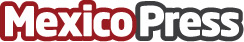 Sistemas de transporte y oferta de vivienda en renta en la Ciudad de México: TasvalúoEn la Ciudad de México, el transporte público es esencial para la vida cotidiana. Según el INEGI, de los 17,303,524 viajes semanales, el 49.8% se realiza en transporte público, superando el 23.4% en vehículos privados. Además, el 26% se hace a pie, 1.4% en bicicleta y 0.1% en otros medios. La disponibilidad de transporte influye en la elección de residenciaDatos de contacto:Diana Karen OlmosAtrevia México5544658486Nota de prensa publicada en: https://www.mexicopress.com.mx/sistemas-de-transporte-y-oferta-de-vivienda-en Categorías: Internacional Nacional Inmobiliaria Finanzas Turismo http://www.mexicopress.com.mx